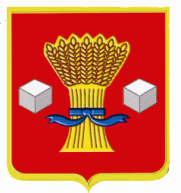 АдминистрацияСветлоярского   муниципального района Волгоградской областиПОСТАНОВЛЕНИЕот 20.06. 2018                      №1021Об  утверждении  муниципальнойпрограммы   «Развитие  сферы культурына территории  Светлоярского  городскогопоселения  Светлоярского  муниципальногорайона  Волгоградской  области на  2018-2020г.г.»В  целях   реализации  на  территории  Светлоярского  муниципального  района  Федерального  Закона  от  06.10.2003 № 131 «Об  общих  принципах  организации   местного  самоуправления  в  Российской  Федерации», постановления администрации Светлоярского муниципального района от 13.08.2013 № 1665 «Об утверждении порядка разработки, формирования и реализации муниципальных программ Светлоярского муниципального района», распоряжения     администрации     Светлоярского    муниципального    района    от  09.06.2018  № 191-р  «О разработке муниципальной программы «Развитие сферы культуры  на  территории  Светлоярского  городского  поселения Светлоярского  муниципального  района  Волгоградской  области  на  2018-2020 г.г.», руководствуясь  Уставом Светлоярского  городского  поселения и  Уставом  Светлоярского  муниципального  района  Волгоградской  области,п о с т а н о в л я ю:Утвердить  муниципальную  программу  «Развитие  сферы культуры  на территории  Светлоярского  городского  поселения  Светлоярского  муниципального     района  Волгоградской  области   на  2018-2020 г.г.»   согласно  приложению.      	2.	Настоящее  постановление  вступает  в силу со  дня  его  подписания и  распространяет свое  действие  на  правоотношения,  возникшие  с  01.01.2018г.	3.	Отделу  по  муниципальной  службе, общим и  кадровым  вопросам  администрации  Светлоярского  муниципального  района (Иванова  Н.В.)  разместить  настоящее  постановление в  сети Интернет на  официальном  сайте  Светлоярского муниципального  района.          4.	Контроль исполнения настоящего постановления возложить на заместителя  главы    Светлоярского  муниципального   района  Т.А.Ряскину. Глава  муниципального  района                                                     Т.В.РаспутинаБунина Г.Н.                                                                         Утверждена                                                                       постановлением    администрации                                                                    Светлоярского  муниципального                                                                     района Волгоградской  области от «____»_______2018  №________МУНИЦИПАЛЬНАЯ  ПРОГРАММА«Развитие   сферы  культуры  на   территории  Светлоярского                     городского  поселения   Светлоярского муниципального  района   Волгоградской  области   на  2018 - 2020 г.г.»ПАСПОРТ  ПРОГРАММЫСодержание проблемы и обоснование необходимости ее решения программным методомСовременные  экономические  условия  развития  страны  настоятельно  требуют от  территорий   четкого  позиционирования  в  экономическом  и  социальном  пространстве. Культурный  капитал  является  важнейшим ресурсом  для  формирования  идентичности  и  положительного  образа  территории.Культура – это  лицо  региона,  чем  по  праву  гордятся  жители  и  что  вызывает  желание  жить  и  работать  именно  здесь.Организация досуга  и приобщения населения Светлоярского городского поселения Светлоярского муниципального района Волгоградской области к творчеству, культурному развитию и самообразованию, любительскому искусству и ремеслам, содействие образованию и воспитанию населения, повышение его культурного уровня, а также обеспечение библиотечного обслуживания населения с учетом потребностей и интересов различных социально-возрастных групп жителей Светлоярского городского поселения, организация методической работы в сельских поселениях Светлоярского муниципального района – одно из приоритетных направлений.  Несмотря   на нехватку  средств, полную занятость, люди находят время творчески организовать своё свободное время. Часто путём участия в деятельности коллективов художественной самодеятельности люди раскрывают себя с совершенно иной стороны. Именно творчество порой спасает человека от личной трагедии, помогает увидеть мир в цветных красках. На территории Светлоярского городского поселения Светлоярского муниципального района Волгоградской области ведет активную культурно-досуговую деятельность МКУК «Светлоярский центр культуры, досуга и библиотечного обслуживания». В состав Учреждения входят:- дом культуры «Октябрь»;- центральная библиотека;- детская библиотека.В ДК «Октябрь» успешно  ведут  творческую  деятельность   27 клубных формирований по интересам, из них почетное звание «Народный» имеют:-  хор  ветеранов  войны  и  труда; -  ансамбль  русской  песни  «Радуница»;-  театр кукол «Сказка»;  - студия декоративно-прикладного творчества «Радуга».Хороший  стимул  для  творческого  роста  коллективов  художественной  самодеятельности  и  художественного  творчества  дает  их  участие  в  смотрах,  фестивалях,  конкурсах  различных  уровней.  В  течение  2017 г. коллективы учреждения  приняли  участие  в следующих  конкурсах  различных  уровней: Международный конкурс-фестиваль детского и юношеского творчества «Гордость Отечества»;Областной смотр-конкурс «Цыпленок»;Региональная танцевальная олимпиада «Объединимся и станцуем в ритме этно»;Региональный конкурс исполнительского мастерства «Арт-наследие»;Межрайонная ярмарка мастеров ДПИ «Русь православная – Русь рукотворная»;Всероссийский хореографический турнир «Dance life».В  течение   2017  года  МКУК «Светлоярский ЦКДиБО»  проведено  194 культурно-массовых мероприятия, из  общего  числа  культурно-досуговых  мероприятий  30% составляют  детские  мероприятия.Большой интерес  у  жителей  района   вызывает  проведение  фольклорных  праздников, таких как: «Покровские перезвоны»,   «Масленица», народно-христианский праздник, посвященный Дню Петра и Февронии и т.д. 	При  проведении  подобных  мероприятий  работники  культуры  стремятся  не только  привлечь  внимание   публики  к  народным  традициям  и  обрядам, но и  вызвать  желание сохранять  и  развивать их  в  современном  обществе.Традиционно работниками МКУК «Светлоярский ЦКДиБО»  проводятся:   День  Светлоярского  района, празднование  Дня  Победы,  разгром  немецко-фашистских  войск  под  Сталинградом,  День  Памяти  и скорби, новогодние представления, мюзиклы, спектакли и др. 	 Население р.п. Светлый Яр обслуживает 2 муниципальных библиотеки (Детская и центральная).   Приоритетными направлениями работы библиотек   являются: гражданско-патриотическое воспитание; экологическое просвещение, работа с социально-незащищенными слоями населения;  библиотечное краеведение; профилактика наркозависимости. Деятельность библиотек направлена на:- развитие мотивации личности к познанию литературного наследия;- содействие развитию национальных культур народов через книгу;- осуществление просветительской и образовательной деятельности;-удовлетворение читательских потребностей граждан в области художественного образования   и  эстетического воспитания;-изучение интересов читателей с учетом их образовательного уровня профессиональных интересов на основе изучения информационных запросов;-содействие развитию информационно-библиографической и массовой работы. -пропаганду историко-культурного  наследия местного значения на территории Светлоярского городского поселения.Внестационарное библиотечное обслуживание – по-прежнему составная часть деятельности библиотек, которая обеспечивает дифференцированное обслуживание пользователей за пределами стационарной библиотеки и приближает библиотечные услуги к месту жительства или работы  населения. Охват населения  библиотечным обслуживанием в  райцентре составил 41 % ко  всем  жителям  Светлого Яра.         Одно из культурных событий Светлого Яра,  которое стало уже ежегодным, - это книжный фестиваль «Читай, город!», проводимый Центральной библиотекой третий год подряд. Ранее фестиваль проводился с участием жителей Светлого Яра, в этом же году фестиваль стал районным и прошел вне стен библиотеки, в недавно открывшемся парке «Калейдоскоп».       Библиотеки Светлоярского района ежегодно участвуют в акциях различного масштаба, организованных ВОУНБ им. М. Горького, ВОДБ и региональными библиотеками других областей России.  Основные  контрольные  показатели  библиотек.         Наряду  с  положительными  моментами,  многие проблемы сферы культуры пока остаются нерешенными.Существенной проблемой, оказывающей негативное влияние на темпы и перспективы развития отрасли, остается кадровый дефицит.  Необходима поддержка и развитие самодеятельного народного творчества, являющегося показателем уровня духовного и интеллектуального развития населения, - как одного из приоритетных направлений политики государства в сфере культуры.Основные проблемы определены комплексом негативных факторов, влияющих на организационно-содержательные условия и качество культурно-досуговой деятельности:- здания учреждения требуют значительных капитальных вложений для сохранения безопасности;- из-за длительной эксплуатации одежда сцены пришла в негодность и требует замены;-несоответствие современным требованиям технического обеспечения творческого процесса в части оснащения специальным световым и звуковым оборудованием;-недостаточное внедрение информационных и коммуникативных технологий в сферу практической деятельности библиотек в частности электронными каталогами; -низкий уровень обновляемости библиотечных фондов и большая степень изношенности имеющегося фонда библиотек.Для устранения негативных факторов необходимо использовать программно-целевой подход. Программа позволит скоординировать мероприятия финансового, организационного и творческого характера и обеспечить развитие сферы  культуры  на территории Светлоярского городского поселения Светлоярского муниципального района Волгоградской области.Необходимость решения существующих проблем в отрасли «Культура» Светлоярского городского поселения Светлоярского муниципального района Волгоградской области предопределяет направления и содержание  мероприятий  муниципальной   программы.Основные цели и задачи Программы          Постановка целей и задач Программы учитывает современные реалии и  направлена  на  охват    детей, подростков, молодёжи, пожилых людей, чтобы обеспечить им необходимый набор услуг в сфере культуры, а  именно:                    Цели Программы:обеспечение прав  граждан  на участие  в культурной жизни, реализация творческого потенциала населения  Светлоярского городского поселения Светлоярского муниципального района Волгоградской области.обеспечение населения условиями и услугами, предоставляемыми учреждениями сферы культуры, для приобщения к участию в культурной жизни.Задачи Программы:обеспечение организации и развития библиотечного обслуживания населения  Светлоярского городского поселения Светлоярского муниципального района Волгоградской области;стимулирование развития культурно-досуговой деятельности на территории Светлоярского городского поселения Светлоярского муниципального района Волгоградской области;реализация основных направлений  муниципальной политики  Светлоярского  муниципального  района   в целях создания    благоприятных условий для устойчивого  развития  сферы  культуры.Сроки реализации Программы.Сроки реализации Программы – 2018-2020 годы.Система программных мероприятий. Представлена   в  Приложении  1  настоящей  муниципальной  программы.Ресурсное обеспечение Программы.Финансирование Программы осуществляется за счет средств бюджета Светлоярского городского поселения Светлоярского муниципального района Волгоградской области  и  средств бюджета  Волгоградской  области.6. Технико-экономическое обоснование Программы.Технико-экономическое обоснование Программы представлено в Приложении  2  к   Программе.7. Организация управления муниципальной программой  и контроль  за  ходом  ее  выполнения.Управление  реализацией Программы осуществляется координатором – отделом  по  делам  молодежи,  культуре,  спорту  и  туризму  администрации   Светлоярского   муниципального   района (Далее - ОДМКСиТ).Исполнителем мероприятий Программы является  МКУК  «Светлоярский  центр  культуры, досуга  и  библиотечного  обслуживания».Управление реализацией программы включает в себе организационные мероприятия, обеспечивающие планирование, реализацию, корректировку и контроль исполнения предусмотренных программой мероприятий.Исполнитель  муниципальной  программы, участвующий в реализации  программных  мероприятий:участвует в разработке и осуществляет реализацию мероприятий  муниципальной   программы, в отношении которой  является   исполнителем;представляет в установленный срок координатору муниципальной  программы    необходимую информацию, а также отчет о ходе реализации мероприятий муниципальной  программы.Реализация  Программы в части выполнения мероприятий по выполнению работ, приобретению товаров осуществляется на основе муниципальных контрактов поставки товаров,  выполнения работ, оказания услуг, заключенных заказчиком Программы с поставщиком товаров, подрядчиком выполнения работ, оказания услуг, в соответствии с Федеральным законом от 05.04.2013  №44-ФЗ «О контрактной  системе в сфере закупок, работ, услуг для обеспечения государственных и муниципальных  нужд».Координатор  муниципальной  программы:        ежегодно по итогам реализации мероприятий в установленном порядке уточняет объемы необходимых финансовых средств для финансирования муниципальной  программы в очередном финансовом году и на плановый период  по мере формирования    бюджета Светлоярского городского поселения Светлоярского муниципального района Волгоградской области;       представляет в отдел  экономики,  развития  предпринимательства  и  защиты  прав  потребителей  администрации  Светлоярского  муниципального  района  ежеквартальный отчет и годовой доклад о ходе реализации муниципальной  программы по установленным формам в установленные сроки.8. Оценка эффективности социально-экономических и экологических последствий реализации Программы.1. Оценка эффективности реализации Программы (далее - оценка) осуществляется заказчиком и координатором муниципальной программы «Развитие  сферы культуры  на территории Светлоярского городского поселения Светлоярского муниципального  района Волгоградской области на  2018-2020 годы» по итогам ее исполнения за отчетный период.2. Источником информации для оценки эффективности реализации Программы являются  данные, представленные исполнителем.3.    Оценка осуществляется по следующим критериям:3.1. Степень достижения за отчетный период запланированных значений целевых индикаторов и показателей.3.2.Уровень финансирования за отчетный период мероприятий Программы от запланированных объемов.3.3.Степень выполнения мероприятий Программы.4.   Ожидаемые результаты реализации Программы:        4.1.Повышение эффективности и качества культурно – досуговой  деятельности в Светлоярском  городском  поселении Светлоярского  муниципального  района;        4.2.Рост творческих идей и их практической реализации в различных сферах; 4.3.Обеспечение стабильной работы творческих коллективов и любительских объединений, оказание поддержки развития  всем видам народного самодеятельного художественного творчества, в т.ч. декоративно-прикладного;         4.4.Рост  числа   жителей  Светлоярского  городского  поселения Светлоярского  муниципального    района,  удовлетворенных качеством услуг,  предоставляемых МКУК «Светлоярский  центр  культуры,  досуга  и  библиотечного  обслуживания».                                                                                           Приложение  1                                                                                                                          к  муниципальной  программе«Развитие  сферы  культуры   на территории                                                                                                                                 Светлоярского городского поселения                                                                                                                                              Светлоярского муниципального  района                                                                                                                                            Волгоградской области на  2018-2020 годы»Перечень                                                                                                                                                                                                              основных  программных  мероприятий  муниципальной  целевой  программы                                                                                              Приложение  2                                                                                                                       к  муниципальной  программе«Развитие  сферы  культуры  на территории                                                                                                                                    Светлоярского городского поселения                                                                                                                                                Светлоярского муниципального  района Волгоградской области на  2018-2020 годы»Финансово-экономическое  обоснование  муниципальной  программы  «Развитие  сферы  культуры   на территорииСветлоярского городского поселения Светлоярского муниципального  района Волгоградской области на  2018-2020 годы»   Расходы  муниципальной  программы формируются   за  счет  средств  бюджета  Светлоярского городского поселения Светлоярского  муниципального  района и  средств бюджета  Волгоградской  области.                                                                                                                                                               	Объем ежегодных расходов,  связанных с финансовым обеспечением муниципальной программы за счет  средств  бюджета Светлоярского городского поселения Светлоярского  муниципального  района     утверждается   решением  Светлоярской  районной Думы о районном бюджете на очередной финансовый год и плановый период.                                                                                                                                                                            	Выполнение   и  реализация   задач  Программы  обеспечивается  путем   выполнения  программных  мероприятий,  финансово-экономическое  обоснование которых  представлено  ниже.Наименование программыМуниципальная программа  «Развитие  сферы культуры  на территории  Светлоярского  городского  поселения  Светлоярского  муниципального  района  Волгоградской  области   на  2018-2020г.г.» (далее – Программа) Муниципальный правовой акт, в соответствии с которым разработана ПрограммаРаспоряжение администрации Светлоярского муниципального района  от   09.06.2018 № 191-р  «О разработке муниципальной программы  «Развитие  сферы  культуры  на  территории  Светлоярского  городского поселения  Светлоярского  муниципального  района  Волгоградской  области  на  2018-2020 г.г.»Обоснование для разработки ПрограммыЗакон Волгоградской  области  от  14.07.2008  № 1737-ОД  «О  культуре  и  искусстве  в  Волгоградской  области»,  Закон  Волгоградской  области от  13.05.2008 № 1686-ОД  «О библиотечном  деле»,  Указ  Президента РФ  от  24.12.2014 № 808  «Об  утверждении   Основ  государственной  культурной  политики»Заказчик ПрограммыАдминистрация  Светлоярского муниципального  районаКоординатор ПрограммыОтдел  по  делам  молодежи,  культуре,  спорту  и  туризму  администрации  Светлоярского  муниципального  районаОсновные разработчикиОтдел по делам молодежи, культуре, спорту и туризму  администрации  Светлоярского муниципального района, МКУК «Светлоярский  центр  культуры,  досуга  и  библиотечного  обслуживания»Цели  Программы,  важнейшие целевые показателиОбеспечение прав  граждан  на участие  в культурной жизни, реализация творческого потенциала населения  Светлоярского  городского  поселения;Целевые  показатели программы:                            увеличение числа  участников  клубных  формирований  самодеятельного  народного  творчества    МКУК «Светлоярский  центр  культуры,  досуга  и  библиотечного обслуживания»                                                                         2018 год – 482  чел.                                                                             2019 год -  500   чел.                                                                                    2020 год – 562  чел.Количество проведенных общественно-значимых  мероприятий  составит  по  годам:2018 год – 304  ед.;2019 год – 310 ед.;2020 год – 316  ед.Число  зарегистрированных   читателей по годам:2018 год – 5124  чел.;2019 год – 5130  чел.;                                    2020 год – 5135  чел.Количество посещений библиотек  на  1000 жителей:2018 год – 5;2019 год -  5;2020 год – 5.Задачи ПрограммыОбеспечение организации и развитиябиблиотечного обслуживания населенияСветлоярского  городского  поселения;Стимулирование развития культурно-досуговой деятельности на территорииСветлоярского  городского  поселения;Реализация основных направлениймуниципальной политики  Светлоярского  муниципального  района   в целях созданияблагоприятных условий для устойчивого  развития  сферы  культуры на  территории Светлоярского  городского  поселения.Сроки и этапы реализации Программы2018-2020 г.г.Основные мероприятия ПрограммыРазвитие  культурных инициатив  и  творческого  потенциала  населения  Светлоярского  городского  поселения;Обеспечение развития  и  укрепления  материально-технической  базы домов  культуры в  населенных  пунктах с  числом  жителей  до  50  тыс.человекИсполнители ПрограммыМКУК  «Светлоярский  центр  культуры, досуга  и библиотечного  обслуживания» (далее – МКУК «Светлоярский  ЦКДиБО»)Объемы и источники финансированияОбщий  объем  финансирования Программы  составит –    1465,16 тыс.руб. в  т.ч.                                       средства  бюджета Светлоярского  городского  поселения  Светлоярского муниципального  района:                                                                                                2018г.-   417,86 тыс.руб.;                                                         2019г. – 150,0 тыс.руб.;                                                         2020г. – 150,0 тыс.руб.Средства бюджета Волгоградской  области 2018г.- 747,3 тыс.руб.;                                                            2019г. – 0  тыс.руб;                                                                    2020г. - 0 тыс.руб. Ожидаемые результаты реализации Программыповышение эффективности и качества культурно – досуговой  деятельности в  Светлоярском  городском  поселении;рост творческих идей и их практической реализации в различных сферах социально-культурной деятельности населения  Светлоярского  городского поселения;обеспечение стабильной работы творческих коллективов и любительских объединений, оказание поддержки развития  всем видам народного самодеятельного художественного творчества, в т.ч. декоративно-прикладного;рост числа жителей Светлоярского  городского  поселения,  удовлетворенных качеством услуг, предоставляемых учреждениями культурыУправление  Программой  и контроль за ее реализациейУправление Программой и контроль за ее реализацией осуществляется в порядке, определенном разделом 7.1. Порядка разработки формирования и реализации муниципальных программ Светлоярского муниципального района, утвержденного постановлением администрации Светлоярского муниципального района от 13.08.2013  № 1665Показатели20162017Динамика  +/-Число читателей51235124+1Книговыдача 145029145043+14Посещения 5990959916+7Массовые посещения28453418+573Источники финансирования/исполнителиОбъем финансирования – всего, тыс.рублейв том числе по годам, тыс.рублейв том числе по годам, тыс.рублейв том числе по годам, тыс.рублейИсточники финансирования/исполнителиОбъем финансирования – всего, тыс.рублей2018 год2019 год2020 годСредства бюджета Светлоярского городского поселения Светлоярского муниципального района Волгоградской области717,86417,86150,0150,0Средства бюджета Волгоградской  области747,3747,300ИТОГО:1465,161165,16150,0150,0№п/пНаименование  мероприятияСрок  реализацииКоординатор/Исполнитель Объемы  финансирования,тыс.руб.Объемы  финансирования,тыс.руб.Объемы  финансирования,тыс.руб.Источники  финансированияИсточники  финансированияИсточники  финансирования№п/пНаименование  мероприятияСрок  реализацииКоординатор/Исполнитель 2018г.2019г.2020г.2018г.2019г.2020г.1.Развитие культурных  инициатив и  творческого  потенциала  населения  Светлоярского  муниципального  района2018-2020гг.ОДМКСиТ администрации района/МКУК «Светлоярский ЦКДиБО»381,0150,0150,0Бюджет  Светлоярского городского поселенияБюджет  Светлоярского городского поселенияБюджет  Светлоярского городского поселения2.Обеспечение развития  и  укрепления  материально-технической базы   домов  культуры  в  населенных  пунктах  с  числом  жителей  до  50  тыс.человек                                 2018-2020гг.ОДМКСиТ администрации района/МКУК «Светлоярский ЦКДиБО»36,86--Бюджет  Светлоярского городского поселения --2.Обеспечение развития  и  укрепления  материально-технической базы   домов  культуры  в  населенных  пунктах  с  числом  жителей  до  50  тыс.человек                                 2018-2020гг.ОДМКСиТ администрации района/МКУК «Светлоярский ЦКДиБО»747,3Бюджет  Волгоградской  областиИТОГО по программе:   1465,161165,16150,0150,0№ п/п№ п/пМероприятиеИсполнитель2018201820192019202020202020Всего (тыс.руб)Расчет(тыс.руб.)Всего(тыс.руб.)Расчет(тыс.руб.)Всего(тыс.руб.)Всего(тыс.руб.)Расчет(тыс.руб.)112345678891. Развитие культурных  инициатив и  творческого  потенциала  населения  Светлоярского  муниципального  района1. Развитие культурных  инициатив и  творческого  потенциала  населения  Светлоярского  муниципального  района1. Развитие культурных  инициатив и  творческого  потенциала  населения  Светлоярского  муниципального  района1. Развитие культурных  инициатив и  творческого  потенциала  населения  Светлоярского  муниципального  района1. Развитие культурных  инициатив и  творческого  потенциала  населения  Светлоярского  муниципального  района1. Развитие культурных  инициатив и  творческого  потенциала  населения  Светлоярского  муниципального  района1. Развитие культурных  инициатив и  творческого  потенциала  населения  Светлоярского  муниципального  района1. Развитие культурных  инициатив и  творческого  потенциала  населения  Светлоярского  муниципального  района1. Развитие культурных  инициатив и  творческого  потенциала  населения  Светлоярского  муниципального  района1. Развитие культурных  инициатив и  творческого  потенциала  населения  Светлоярского  муниципального  района1. Развитие культурных  инициатив и  творческого  потенциала  населения  Светлоярского  муниципального  района1.11.1Новогодняя ночь на площади «Новый Год встречаем вместе»МКУК «Светлоярский ЦКДиБО»12,0Трудовые соглашения для работы в новогоднюю ночь – 10,0 сувениры– 2,012,0Трудовые соглашения для работы в новогоднюю ночь – 10,0 сувениры– 2,0Трудовые соглашения для работы в новогоднюю ночь – 10,0 сувениры– 2,012,0Трудовые соглашения для работы в новогоднюю ночь – 10,0 сувениры– 2,01.21.2Мероприятие, посвященное  Сталинградской битвеМКУК «Светлоярский ЦКДиБО»14,0атрибуты-9,0;цветы – 5,0-----1.31.3Митинг, посвященный 75-й годовщине Победы Советских войск под Сталинградом МКУК «Светлоярский ЦКДиБО»4,0Цветы – 3,0;Расходный материал – 1,04,0Цветы – 3,0;Расходный материал – 1,0Цветы – 3,0;Расходный материал – 1,04,0Расходный материал – 1,0цветы – 4,01.41.4Праздничное гуляние «Ишь ты, Масленица!»МКУК «Светлоярский ЦКДиБО»13,0Сувенирная  продукция-11,5,расходный материал – 1,513,0Сувенирная  продукция-11,5,расходный материал – 1,5Сувенирная  продукция-11,5,расходный материал – 1,513,0Сувенирная  продукция-11,5,расходный материал – 1,51.51.5Праздничное мероприятие, посвященное  Дню защитника Отечества МКУК «Светлоярский ЦКДиБО»-5,0расходный материал – 5,0расходный материал – 5,05,0расходный материал – 5,01.61.6Праздничный концерт, посвященный Международному женскому дню 8 марта МКУК «Светлоярский ЦКДиБО»-5,0расходный материал –5,0;расходный материал –5,0;5,0расходный материал –5,0;1.71.7Районный праздник, посвященный Дню работников культуры МКУК «Светлоярский ЦКДиБО»20,0Сувенирная  продукция-15,0;расходный материал –5,05,0расходный материал –5,0;расходный материал –5,0;5,0расходный материал –5,0;1.81.8Праздничное мероприятие, посвященное Дню Победы МКУК «Светлоярский ЦКДиБО»107,0Расходный материал -57,0Фейерверк –  50,030,0Расходный материал -30,0Расходный материал -30,030,0Расходный материал -30,01.9Детский праздник, посвященный Международному Дню защиты детей Детский праздник, посвященный Международному Дню защиты детей МКУК «Светлоярский ЦКДиБО»--10,0Расходный материал -10,0Расходный материал -10,010,0Расходный материал -10,01.10Мероприятия  в рамках  Дня  РоссииМероприятия  в рамках  Дня  РоссииМКУК «Светлоярский ЦКДиБО»5,0Костюмы -5,05,0Расходный материал -5,0Расходный материал -5,05,0Расходный материал -5,01.11Мероприятие, посвященное Дню семьи, любви и верности Мероприятие, посвященное Дню семьи, любви и верности МКУК «Светлоярский ЦКДиБО»13,0Сувенирная  продукция-10,0;атрибутика -3,05,0атрибутика -5,0атрибутика -5,05,0атрибутика -5,01.12Детская игровая программа Детская игровая программа МКУК «Светлоярский ЦКДиБО»2,0Сувенирная  продукция-2,0;2,0Сувенирная  продукция-2,0;Сувенирная  продукция-2,0;2,0Сувенирная  продукция-2,0;1.13Районный книжный фестиваль «Читай город» Районный книжный фестиваль «Читай город» МКУК «Светлоярский ЦКДиБО»10,0Сувенирная  продукция-10,0;15,0Сувенирная  продукция-15,0;Сувенирная  продукция-15,0;15,0Сувенирная  продукция-15,0;1.14День Светлоярского муниципального района День Светлоярского муниципального района МКУК «Светлоярский ЦКДиБО»161,0Сувенирная  продукция-31,0Расходный материал -30,0Фейерверк –100,030,0Сувенирная  продукция-15,0Расходный материал -15,0Сувенирная  продукция-15,0Расходный материал -15,030,0Сувенирная  продукция-15,0Расходный материал -15,01.15Театрализованное представление «Покровские перезвоны»»Театрализованное представление «Покровские перезвоны»»МКУК «Светлоярский ЦКДиБО»20,0Сувенирная  продукция-15,0;расходный материал –5,09,0расходный материал –9,0расходный материал –9,09,0расходный материал –9,0Итого по разделу:681,0381,0150,0150,0Обеспечение развития  и  укрепления  материально-технической базы   домов  культуры  в  населенных  пунктах  с  числом  жителей  до  50  тыс.человек                                 Обеспечение развития  и  укрепления  материально-технической базы   домов  культуры  в  населенных  пунктах  с  числом  жителей  до  50  тыс.человек                                 Обеспечение развития  и  укрепления  материально-технической базы   домов  культуры  в  населенных  пунктах  с  числом  жителей  до  50  тыс.человек                                 Обеспечение развития  и  укрепления  материально-технической базы   домов  культуры  в  населенных  пунктах  с  числом  жителей  до  50  тыс.человек                                 Обеспечение развития  и  укрепления  материально-технической базы   домов  культуры  в  населенных  пунктах  с  числом  жителей  до  50  тыс.человек                                 Обеспечение развития  и  укрепления  материально-технической базы   домов  культуры  в  населенных  пунктах  с  числом  жителей  до  50  тыс.человек                                 Обеспечение развития  и  укрепления  материально-технической базы   домов  культуры  в  населенных  пунктах  с  числом  жителей  до  50  тыс.человек                                 Обеспечение развития  и  укрепления  материально-технической базы   домов  культуры  в  населенных  пунктах  с  числом  жителей  до  50  тыс.человек                                 Обеспечение развития  и  укрепления  материально-технической базы   домов  культуры  в  населенных  пунктах  с  числом  жителей  до  50  тыс.человек                                 Обеспечение развития  и  укрепления  материально-технической базы   домов  культуры  в  населенных  пунктах  с  числом  жителей  до  50  тыс.человек                                 Обеспечение развития  и  укрепления  материально-технической базы   домов  культуры  в  населенных  пунктах  с  числом  жителей  до  50  тыс.человек                                 3.13.1Развитие и  укрепление материально-технической  базы    домов  культурыОДМКСиТадминистрациирайона/ МКУК«Светлоярский  ЦКДиБО»36,86-ср-ва бюджета Светлоярского  городского  поселенияПриобретение одежды сценыПриобретение звукового  и  светового оборудования3.13.1Развитие и  укрепление материально-технической  базы    домов  культурыОДМКСиТадминистрациирайона/ МКУК«Светлоярский  ЦКДиБО»747,3 –ср-ва бюджета Волгоградской  областиПриобретение одежды сценыПриобретение звукового  и  светового оборудованияИтого по разделу:784,16784,16--Всего  по  программе:  1465,161165,16150,0150,0